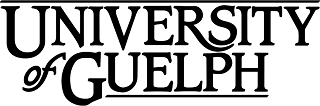 ENVS*3230	Agroforestry SystemsFall 2018Section(s): C01School of Environmental Sciences Credit Weight: 0.50Version 1.00 - September 04, 2018Course DetailsCalendar DescriptionThe planned and systematic integration of trees into the agricultural landscape can potentially result in sustainable environmental, ecological, economic and social benefits. The key aspects of deriving these benefits, associated science and management considerations, application potentials at the landscape level and adoption challenges will be discussed. Common temperate and tropical agroforestry systems (e.g. intercropping of trees and crops) will be discussed. Emphasis will be given to successful research and development case studies.Pre-Requisite(s): Equate(s):Course Description5.00 credits, (1 of BIOL*1040, BIOL*1050, BIOL*1070) ENVB*3230The planned and systematic integration of trees into the agricultural landscape can potentially result in sustainable environmental, ecological, economic and social benefits. The key aspects of deriving these benefits, associated science and management considerations, application potentials at the landscape level and adoption challenges will be discussed. Common temperate and tropical agroforestry systems (e.g. intercropping of trees and crops) will be discussed. Emphasis will be given to successful research and development case studies.TimetableLEC Wed, Fri 11:30AM - 12:20PM ROZH, Room 105 LAB Fri 03:30PM - 05:20PM ROZH, Room 105Final ExamThis course does not have a final exam but the students are expected to submit a final term paper. All term papers should be submitted by December 7, 2018 via email to the Teaching Assistant (TBD) and the Instructor (nthevath@uoguelph.ca). There will be a 2% reduction per day for late submissions.Instructional Support2.1 Instructor(s)Naresh Thevathasan B.Sc (Agric.), Ph.D (Envi. Sc.), P.Ag., D.Sc. (hon.)Email: Telephone: Office:nthevath@uoguelph.ca+1-519-824-4120  x52565ALEX (AXEL) 121I am excited to meet you all during the course. I have taught this course since 2007 and have received great appreciation from past students for the course content and for the materials covered. Agroforestry land-use is the only land-use that embraces all three dimensions of the production system – the environment, economics and society. It also shows more resilience to climate change and is now considered as the future of global agricultural land-use practiced by more than 90% of the global farming communities. Given the climate change and associated climate extremes, agroforestry land-use systems are considered more resilience to climate extremes and hence should be adopted in many climate-prone areas of the world, especially in sub-Saharan Africa.As we travel together through this course, you will also be exposed to Results-Based Management (RBM) techniques, a tool used to assess results and progress in international food security developmental projects and adopted by many international donors including the Global Affairs Canada, Government of Canada.At the end of the course, you will be trained and educated to act as an independent consultant and write an independent proposal to solve or bring remedial measures for a land-use problem in any part of the world.I really enjoy teaching this course as I bring experiences that I have gained over the last 20 years implementing agroforestry-based food security projects in Nepal, India, Egypt, Ghana, Rwanda, DR Congo, Sri Lanka and Chile.2.2 Teaching Assistant(s)Teaching Assistant: Email:Telephone: Office:Brent Coleman colemanb@uoguelph.ca+1-519-824-4120  x53488 ALEX (AXEL) 121BLearning ResourcesRequired Resource(s)Required Texts (Textbook)Online Course Manual will be available on Courselink in order to enhance and assist understanding of the lecture materials. But, attending lectures is the key to understand theconcepts and do well in examinations.Recommended Resource(s)Recommended Texts (Textbook)North American Agroforestry: An Integrated Science and Practice (2000). Editors: H.E. (Gene) Garrett, W.J. (Bill) Rietveld and R.F. (Dick) FisherTemperate Agroforestry Systems (1997). Editors: Andrew M. Gordon and Steven M. Newman An Introduction to Agroforestry (2000). Author: P.K. Ramachandra NairNote: The above text books are recommended for additional reading only. However, students are NOT expected / required to purchase them.Additional Resource(s)Field Trips (Other)There will be two field tours / visits to the agroforestry research site in Guelph and riparian research site in Washington Creek. These field tours will be organized to showcase long-term ecological research and research findings associated with integration of trees or perennials into agricultural landscapes. The dates are shown above; during lab time period. There will be no additional cost to the students.Learning OutcomesCourse Learning OutcomesBy the end of this course, you should be able to:To familiarize students with approaches to agroforestry systems including theory, principles and scientific research.To offer students an opportunity to develop solutions to present-day agricultural problems through agroforestry (AF) land-use systems and to improve their independent and creative thinking ability.To explore potentials application of AF land-use systems in developed and developing countries to bring about food and income security, climate change mitigation strategies with supportive data / case studies and livelihood development.To bring enhanced awareness to the importance of social dynamics associated with agroforestry and climate change mitigation projectsTo educate and provide hands-on experience with preparing and presenting high quality written reports.To provide an exposure to agroforestry project management skills including Results-based Management (RBM) techniques.Literacy: A term paper will be required of each student or from a group, and journal articles will be discussed in class.Sense of historical development.  This course will explore the history of agroforestry and its impacts on human societies in the developing world. Emphasis will also be given to historical agroforestry development in the temperate region, especially in Canada.Understanding forms of inquiry.  The lecture portion of this course has been structured tofollow the sequence of events in the process of scientific inquiry: (1) identification of driving issues related to land-use problems; (2) recognition of potential solutions through agroforestry systems (3) managing the system for environmental, ecological, economic and social benefits.Depth and breadth of understanding: Current issues and research on temperate and tropical agroforestry will be explored through journal articles, which will require an increasing depth of understanding.ExtraIn addition, assignments, recommended materials and course manual will direct students to more information on specific topics that will not be covered entirely in lectures.Teaching and Learning ActivitiesLectureTopic(s):Lecture ContentIntroduction to Agroforestry – Agroforestry concept and principles, global agroforestry systems, agroforestry for food security and rural livelihoods (emphasis on developing countries), agroforestry for North America (emphasis on environment, economic and social aspects)Agroforestry systems – Farm forestry, windbreaks and shelterbelts, riparian buffer zone management, tree-based intercropping, silvopastoral systems, agroforestry systems for non- timber forest products, tropical systems (multi-storey tree systems, home gardens, tea, coffee, cocoa, black pepper production systems etc.). Ecological processes associated with each.Agroforestry and the Environment – Impact of agroforestry systems on air, soil and water resources. Demonstrated case studies. System design and performance indicators.Agroforestry systems management considerations – Numerous management strategies will be discussed to achieve overall system productivity and sustainability.Socioeconomic considerations – Impact of agroforestry on social and economic indices Agroforestry designs for Canadian landscape and important considerations - Use of trees on farms, whole farm planning, markets for farm tree products, species selection and site assessment, site preparation, establishment techniques, tending of trees, health of trees and appropriate government incentives related to agroforestry (Ontario farm plan, Green Cover Canada etc.)Results-based Management (RBM) techniques in relation to agroforestry project managementFri, Sep 7Topic(s):Wed, Sep 12 Topic(s):Fri, Sep 14 Topic(s):Wed, Sep 19 Topic(s):Fri, Sep 21 Topic(s):Agroforestry the future of global land-use Introduction to Agroforestrycontinue…Tropical agroforestry systems Agroforestry  classificationsWed, Sep 26 Topic(s):Fri, Sep 28 Topic(s):Wed, Oct 3 Topic(s):Fri, Oct 5 Topic(s):Wed, Oct 10 Topic(s):Fri, Oct 12 Topic(s):Wed, Oct 17 Topic(s):Fri, Oct 19 Topic(s):Wed, Oct 24 Topic(s):Fri, Oct 26 Topic(s):Wed, Oct 31 Topic(s):Fri, Nov 2 Topic(s):Tree-based intercropping systems and scientific basis continue…continue…Riparian buffer systems continue…Windbreak systems continue… Silvopastoral systemsForest farming systemsImpact of agroforestry systems on soil, air and water – applicationscontinue…Problem solving techniques in relation to agroforestry land-useworld conservation strategies, driving forces of environmental problems, solvex model within the social contextWed, Nov 7Topic(s):Fri, Nov 9 Topic(s):Wed, Nov 14 Topic(s):Fri, Nov 16 Topic(s):Wed, Nov 21 Topic(s):Fri, Nov 23 Topic(s):Wed, Nov 28 Topic(s):continue...Introduction to Results-based managementIntroduction to Logic model, performance measurement framework and risk registryCase study discussions – Ghana Case study discussions – IndiaFinal assignment – term paper discussionTerm paper preparation time / Open for reviews and ordiscussionLabFri, Sep 14 Topic(s):Fri, Sep 21 Topic(s):Fri, Sep 28 Topic(s):Fri, Oct 5Soil C analysis – organic, inorganic and total CVideo presentation on Agroforestry for rural livelihoods and agroforestry Systems in the worldBus tour – GTI, agroforestry plotsTopic(s):Fri, Oct 12 Topic(s):Fri, Oct 19 Topic(s):Fri, Oct 26 Topic(s):Fri, Nov 2 Topic(s):Fri, Nov 9 Topic(s):Fri, Nov 16 Topic(s):Fri, Nov 23 Topic(s):Fri, Nov 30No Lab (Early Thanksgiving)Bus tour – Washington Creek research site Mid-term # 1Agroforestry and climate changeVideo presentation – Agroforestry to enhance resource-poor livelihoodsGuest lecture – Dr. Waseem Ashiq – Agroforestry and community forestry practices in PakistanMid-term # 2Agroforestry practices in Iran – Dr. Amir BazrgarTopic(s):Term paper preparation time / Open for reviews and or discussionAssessmentsAssessment DetailsMidterm 1 (30%) Date: Fri, Oct 19Midterm 2 (30%) Date: Fri, Nov 16Final Paper (40%) Due: Fri, Dec 7All term papers should be submitted by December 7, 2018 via email to the Teaching Assistant (TBD) and the Instructor (nthevath@uoguelph.ca). There will be a 2% reduction per day for late submissions.6.2 Student's assessmentLectures, field tours, laboratory exercises, two mid-term examinations and major term paper are for knowledge and skill development. In addition, assessment of student’s understanding on agroforestry systems in terms of: a) innovative ideas presented in examinations and in the term paper having a local, regional and global perspective, b) application of these ideas, c) logical thinking / process flow, would be used to evaluate attitudinal development.Course StatementsGroup WorkThe students will be paired, either based on alphabetical order or their individual preferences. The group work will only be for the Final Term Paper. Specific guidelines will be provided in order to avoid any confusion or disagreement within the group. The instructor will request groups to present their term paper topics in advance and will provide specific inputs and directions to the groups to enhance the quality of their respective work and at the same time to ensure effective collaboration between the individuals in a group. The individual who will be responsible for submitting the final term paper, within a group, will be decided during the discussion sessions.Grading Policies:Undergraduate Grading Procedures -As outlined in: https://www.uoguelph.ca/registrar/calendars/undergraduate/current/c08/c08- grds-proc.shtmlUniversity StatementsEmail CommunicationAs per university regulations, all students are required to check their e-mail account regularly: e- mail is the official route of communication between the University and its students.When You Cannot Meet a Course RequirementWhen you find yourself unable to meet an in-course requirement because of illness or compassionate reasons please advise the course instructor (or designated person, such as a teaching assistant) in writing, with your name, id#, and e-mail contact. The regulations and procedures for Academic Consideration are detailed in the Undergraduate Calendar.Drop DateCourses that are one semester long must be dropped by the end of the fortieth class day; two-semester courses must be dropped by the last day of the add period in the second semester. The regulations and procedures for Dropping Courses are available in the Undergraduate Calendar.Copies of Out-of-class AssignmentsKeep paper and/or other reliable back-up copies of all out-of-class assignments: you may be asked to resubmit work at any time.AccessibilityThe University promotes the full participation of students who experience disabilities in their academic programs. To that end, the provision of academic accommodation is a shared responsibility between the University and the student.When accommodations are needed, the student is required to first register with Student Accessibility Services (SAS). Documentation to substantiate the existence of a disability is required, however, interim accommodations may be possible while that process is underway.Accommodations are available for both permanent and temporary disabilities. It should be noted that common illnesses such as a cold or the flu do not constitute a disability.Use of the SAS Exam Centre requires students to book their exams at least 7 days in advance, and not later than the 40th Class Day.More information: www.uoguelph.ca/sasAcademic MisconductThe University of Guelph is committed to upholding the highest standards of academic integrity and it is the responsibility of all members of the University community – faculty, staff, and students – to be aware of what constitutes academic misconduct and to do as much as possible to prevent academic offences from occurring. University of Guelph students have the responsibility of abiding by the University's policy on academic misconduct regardless of their location of study; faculty, staff and students have the responsibility of supporting an environment that discourages misconduct. Students need to remain aware that instructors have access to and the right to use electronic and other means of detection.Please note: Whether or not a student intended to commit academic misconduct is not relevant for a finding of guilt. Hurried or careless submission of assignments does not excuse students from responsibility for verifying the academic integrity of their work before submitting it.Students who are in any doubt as to whether an action on their part could be construed as an academic offence should consult with a faculty member or faculty advisor.The Academic Misconduct Policy is detailed in the Undergraduate Calendar.Recording of MaterialsPresentations which are made in relation to course work—including lectures—cannot be recorded or copied without the permission of the presenter, whether the instructor, a classmate or guest lecturer. Material recorded with permission is restricted to use for that course unless further permission is granted.ResourcesThe Academic Calendars are the source of information about the University of Guelph’sprocedures, policies and regulations which apply to undergraduate, graduate and diploma programs.